Equipment | Materials Science and Nanotechnology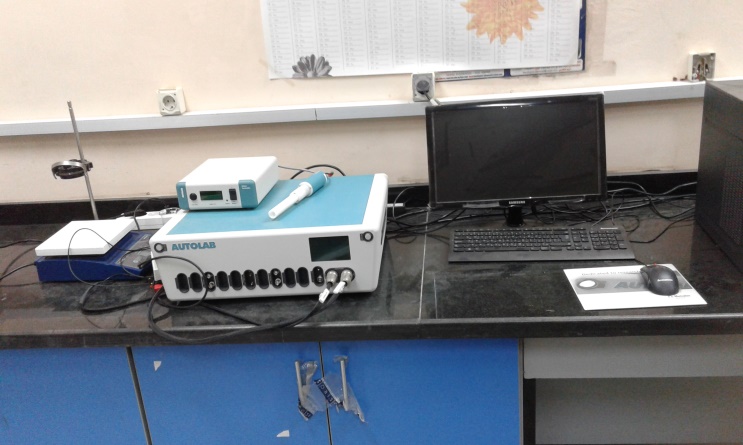 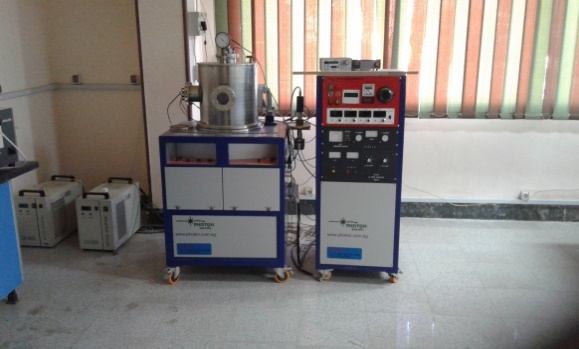 Autolab/PGSTAT302N Potentiostat, Netherlands: LinkPlasma enhanced CVD (PH300DSV), Photon, Egypt: Link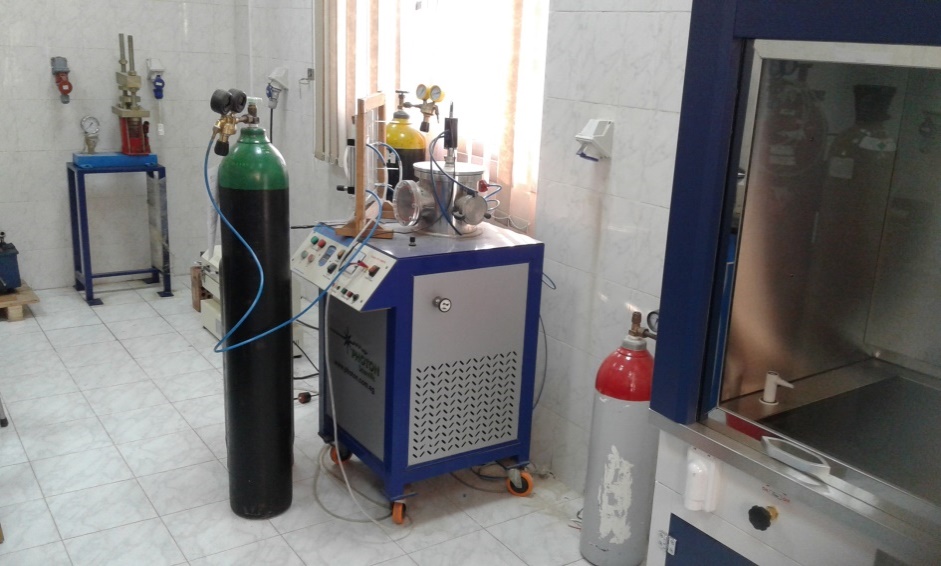 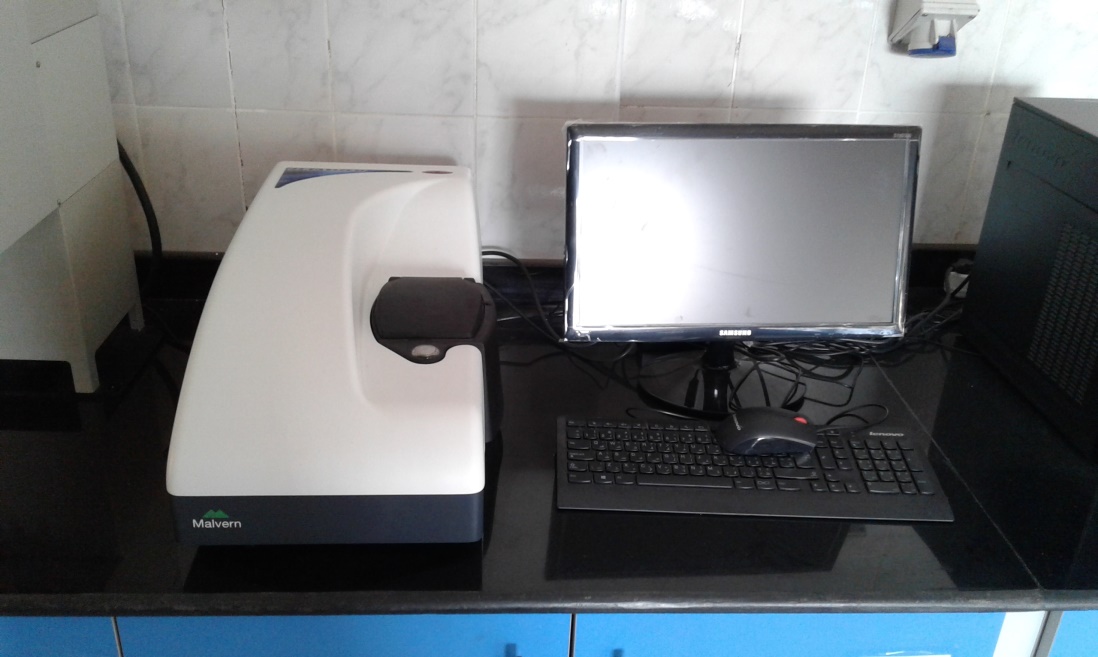 DC sputtering (PH100RPV), Photon, Egypt: LinkZetasizer Nano ZS90, Malvern, UK-Link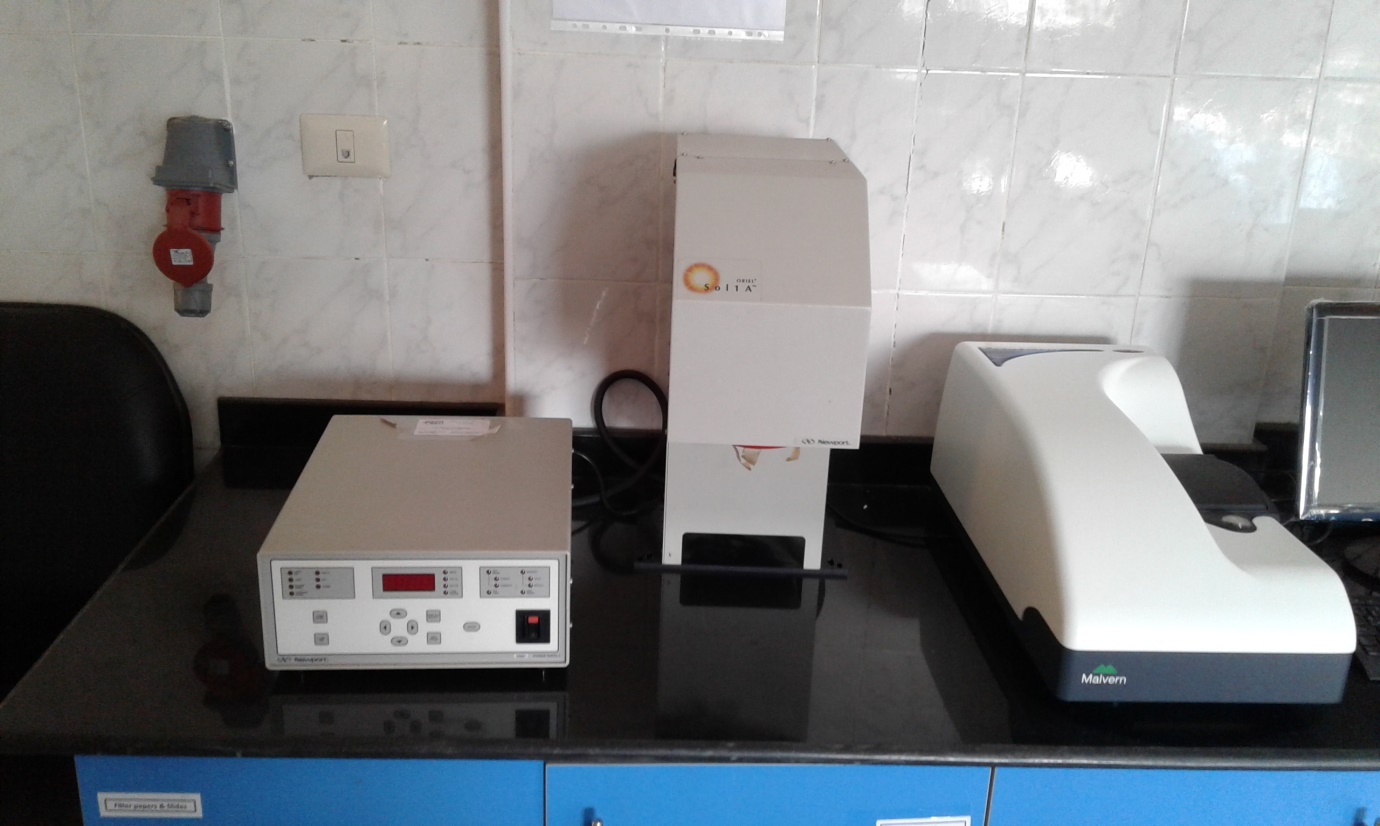 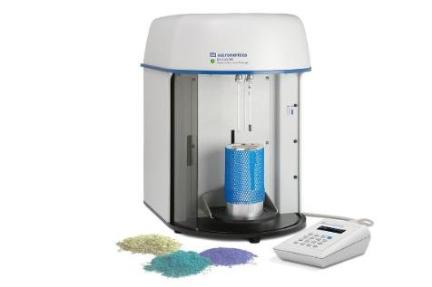 Solar Simulation (94021A), Oriel inst., USA: LinkBET-Surface area analyzerGemini VII 2390 Analyzers, Micromeritics, USA: Link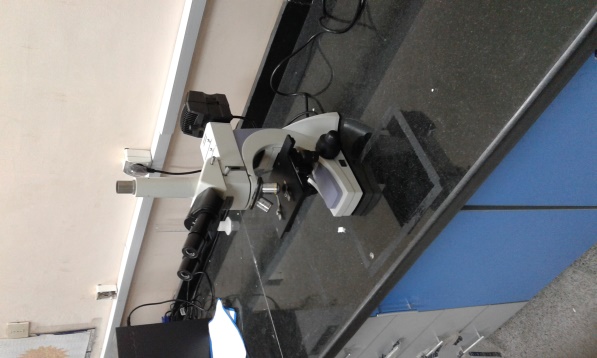 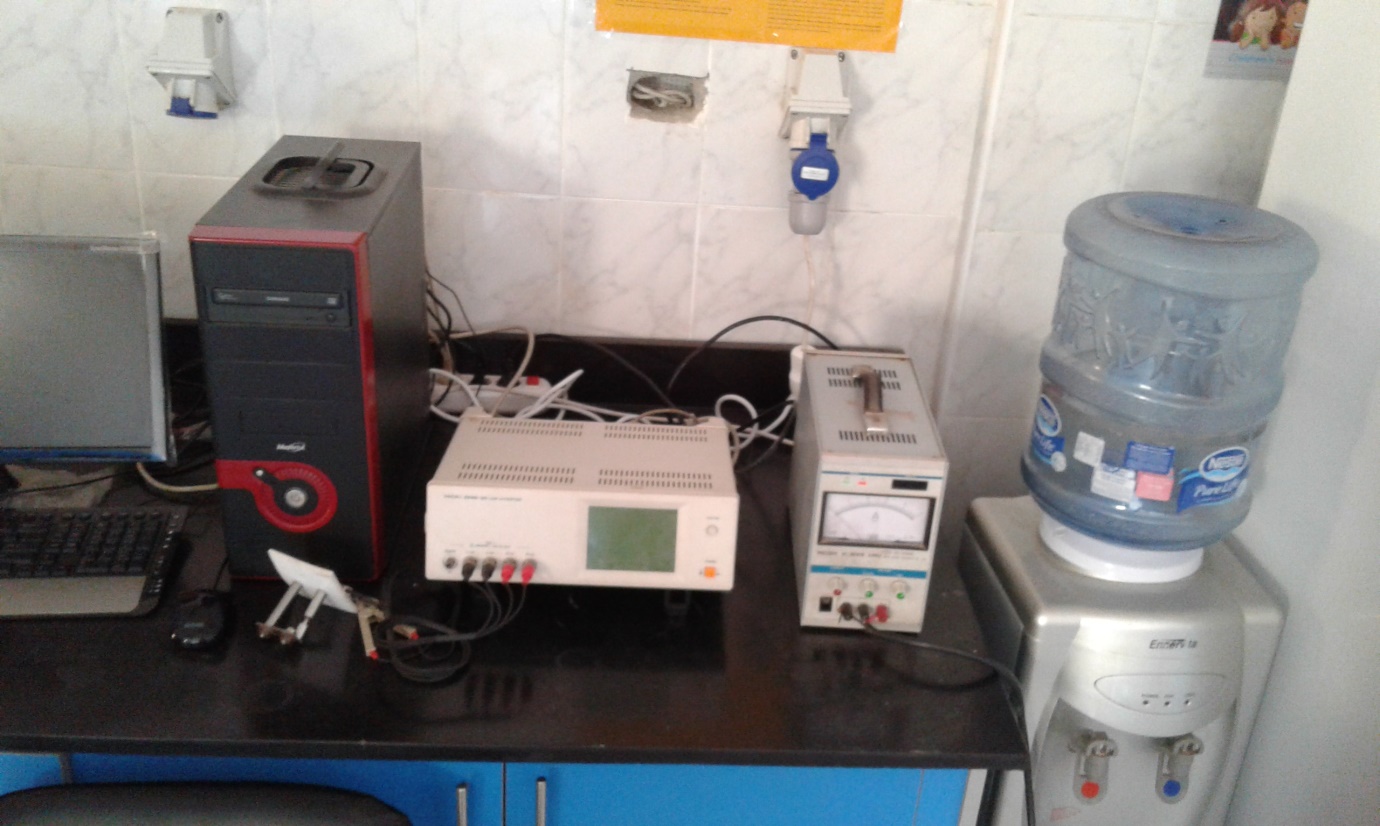 Metallurgical Microscope (NJF-120A), China (Mainland)LCR Meter (Hioki 3532-50), HIOKI, USA: Link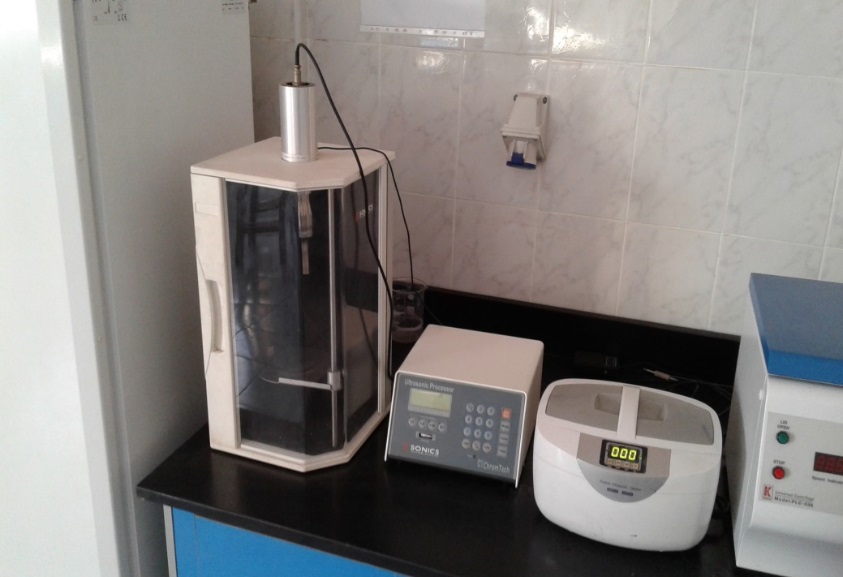 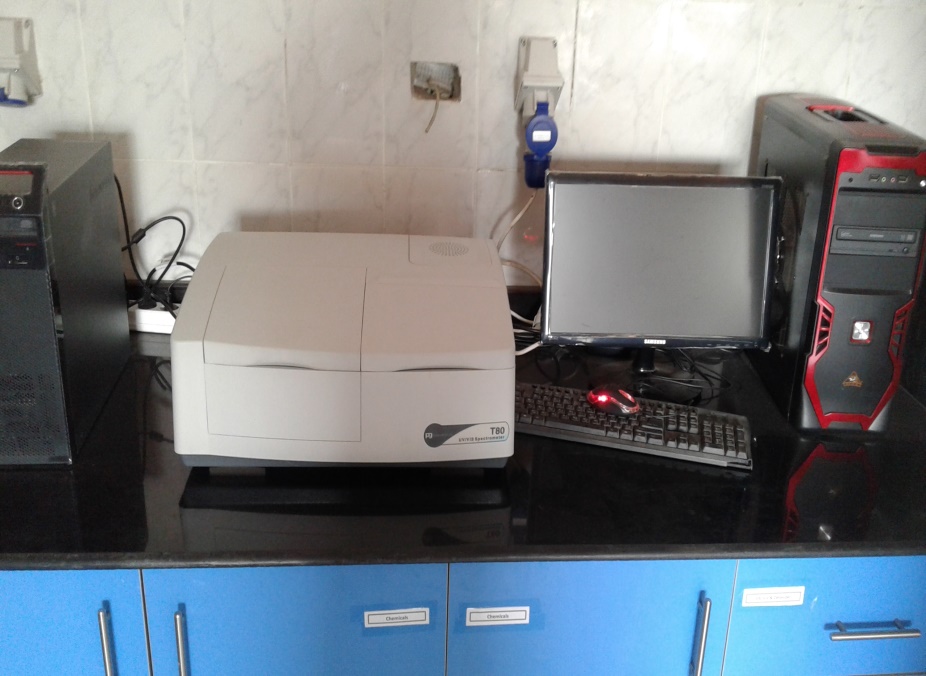 Ultrasonic Processor (VCX 500), Hainertec, USA: LinkUV-VIS spectrophotometer (T80), PG inst. Lim., UK: Link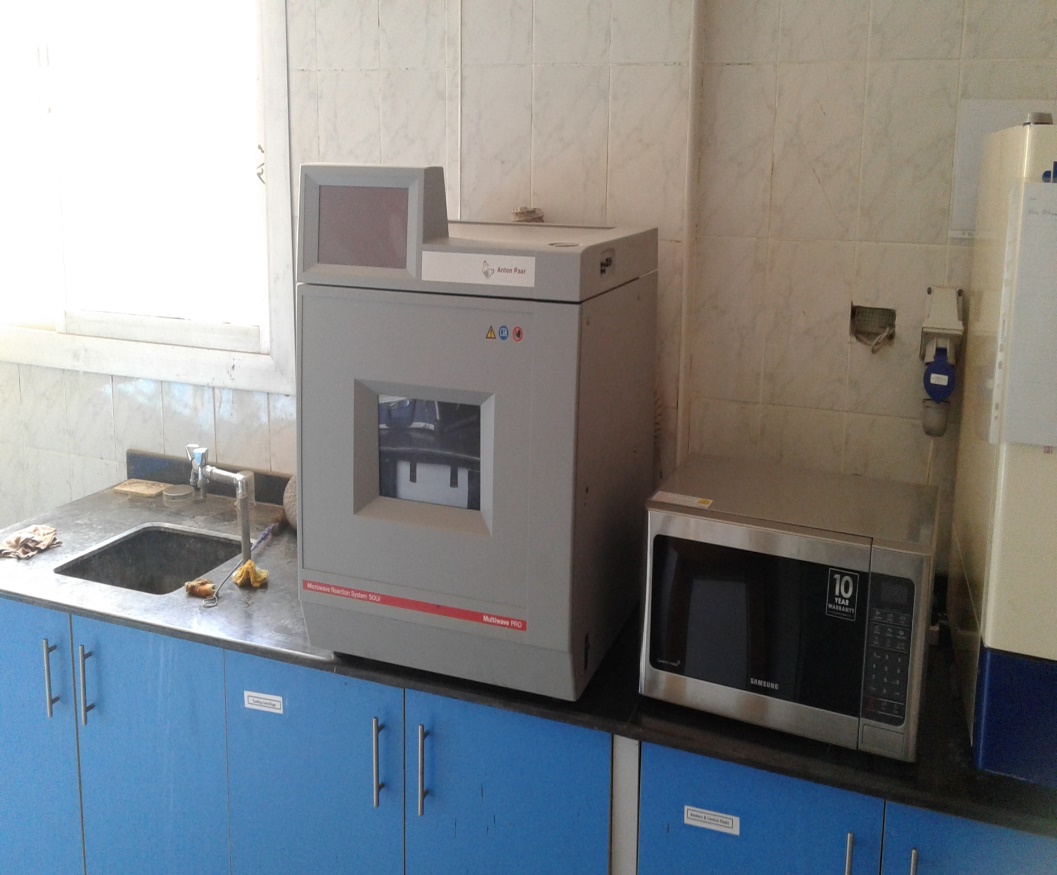 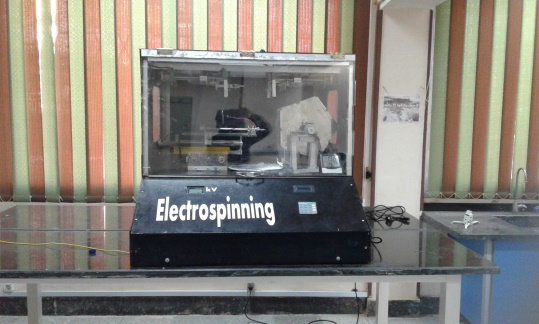 Microwave Reaction System:Multiwave PRO, Anton Paar, Austria:LinkElectrospinning, hand-made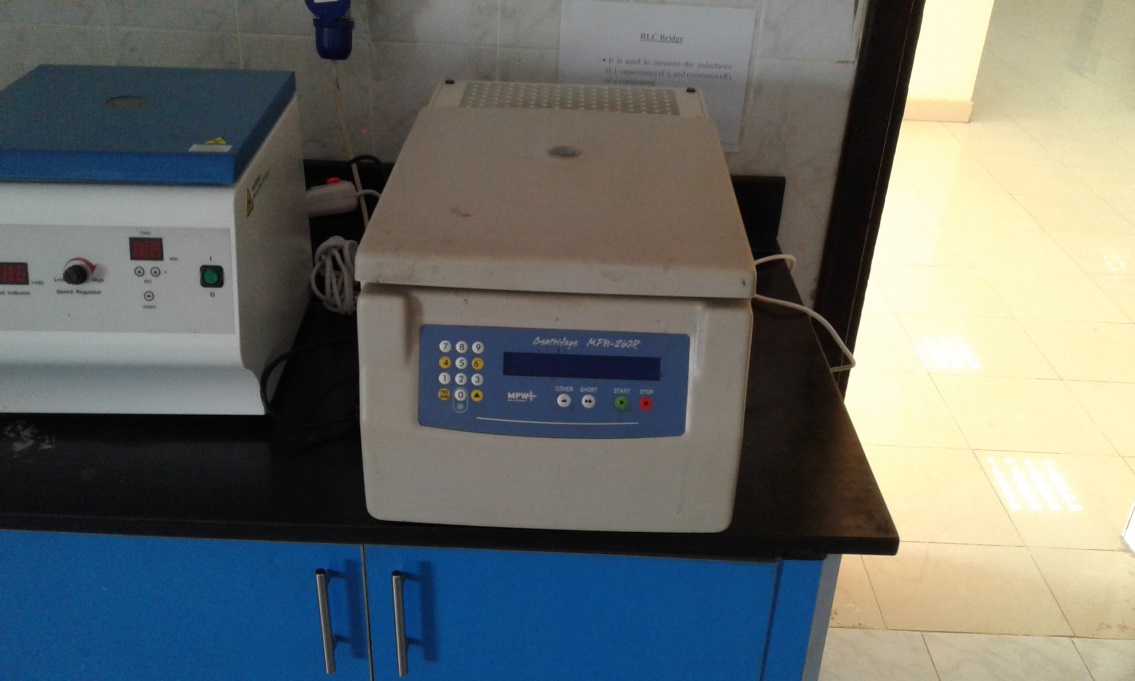 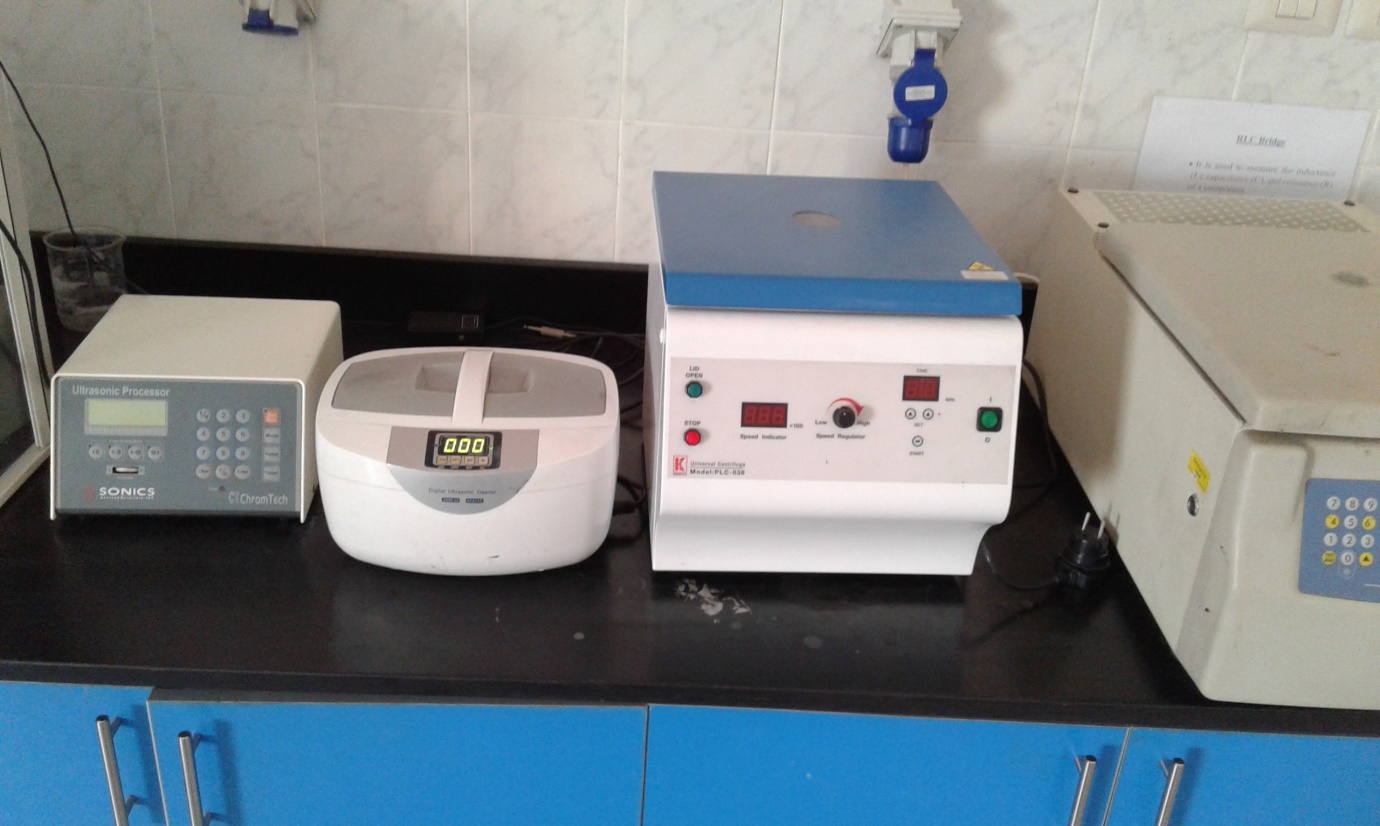 Cooling Centrifuge (MPW-260R), MPW Med. Inst., Poland: LinkCentrifuge (PLC-036), Gemmy Co., Taiwan: Link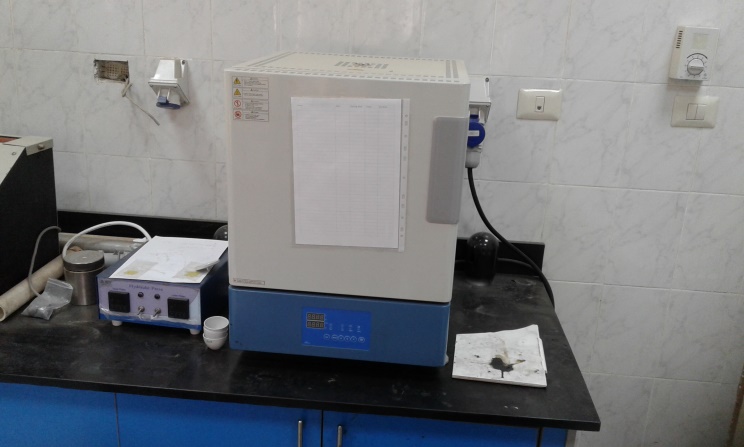 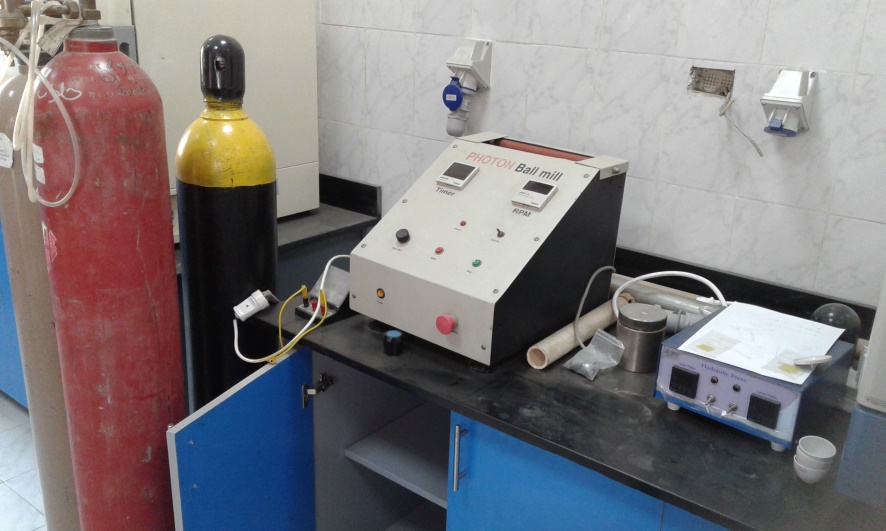 Muffle Furnace (DMF-12), DAIHAN Scientific, Korea: LinkBall mill, Photon, Egypt: Link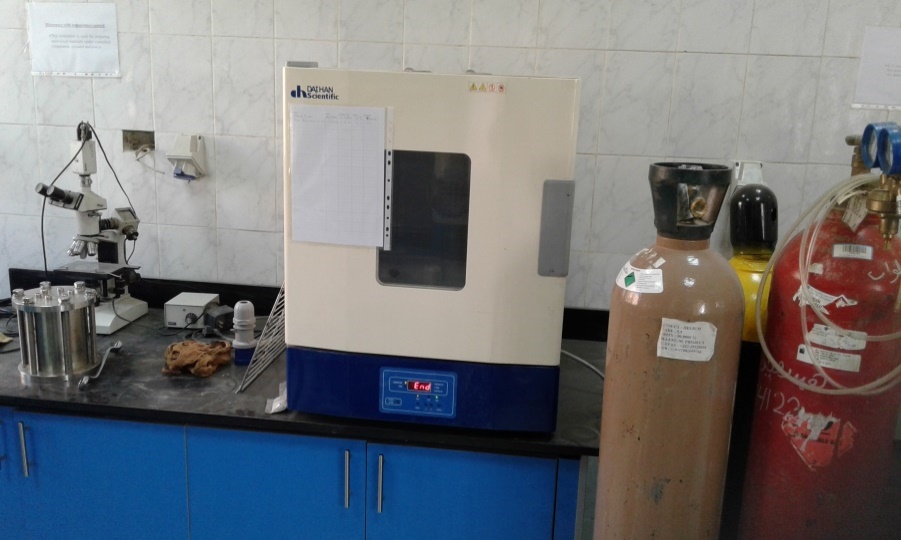 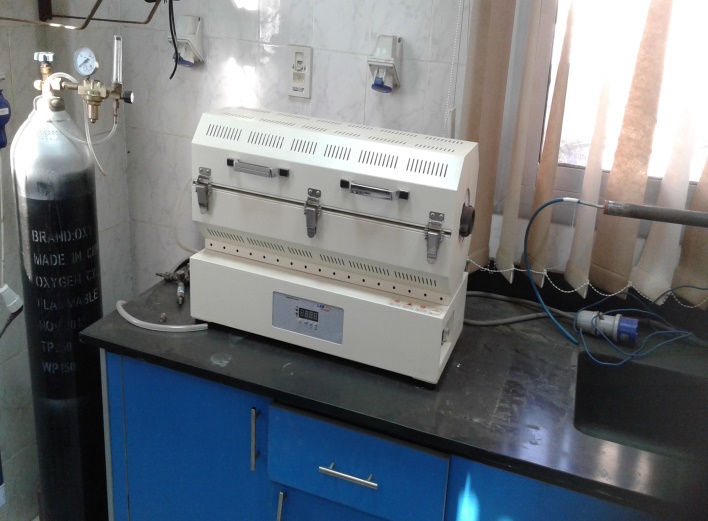 Dryer (WOF-155), Daihan Scientific, Korea: LinkTube furnace (TF-80), Lab house, Korea: Link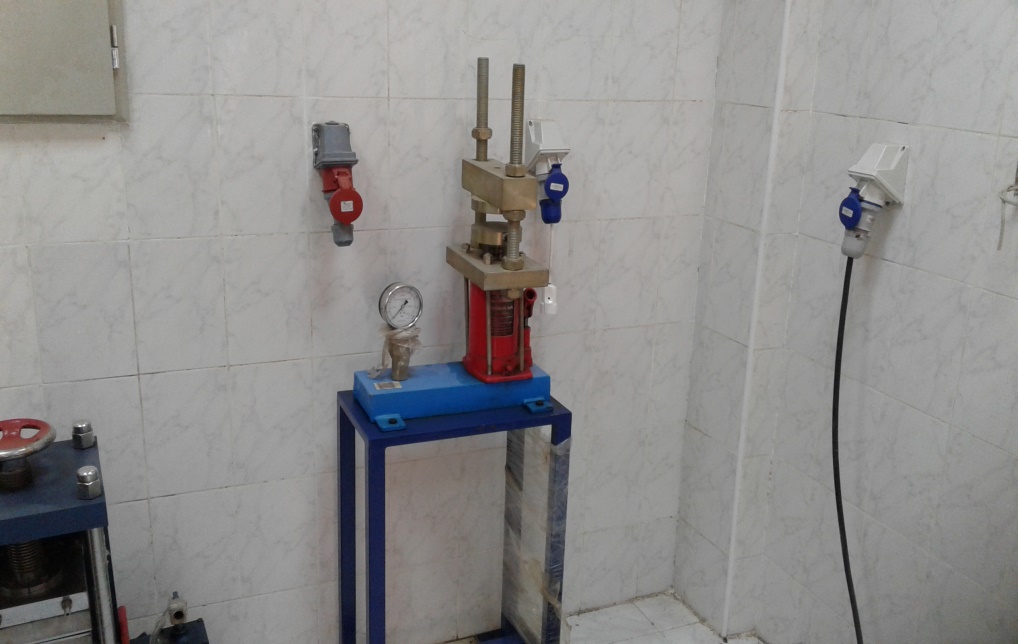 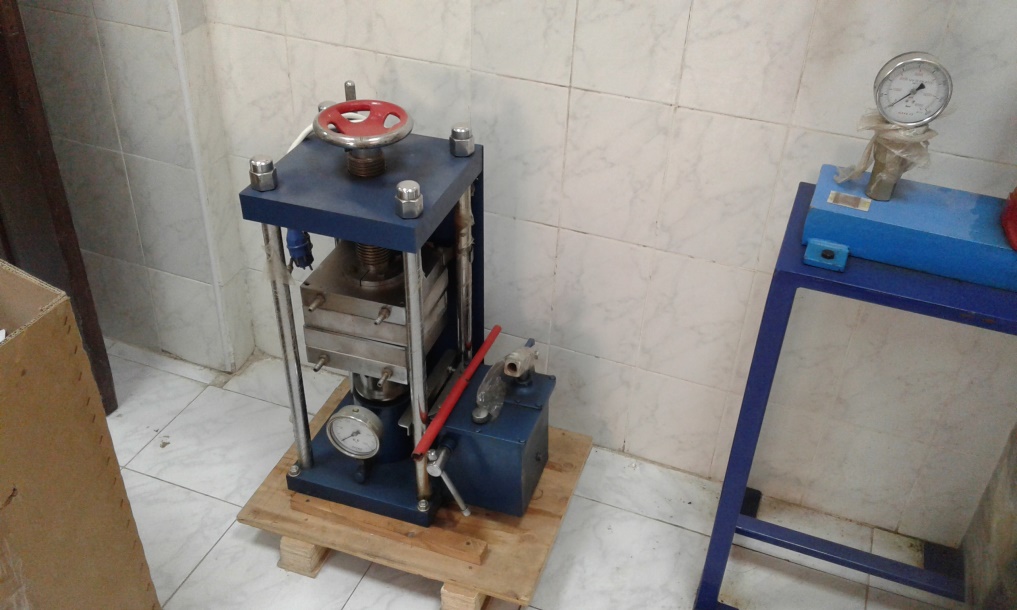 Hydraulic Jack, ChinaHot press (YLT-HP88V), MTI Corporation, CA: Link